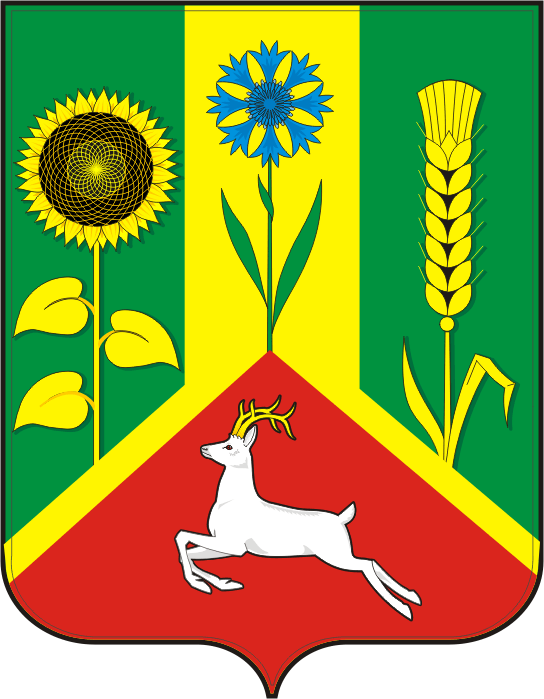 СОВЕТ ДЕПУТАТОВ ВАСИЛЬЕВСКОГО СЕЛЬСОВЕТА
  САРАКТАШСКОГО РАЙОНА ОРЕНБУРГСКОЙ ОБЛАСТИТРЕТЬЕГО СОЗЫВАРЕШЕНИЕ  сорокового заседания Совета депутатов                                              Васильевского сельсовета третьего созыва№ 191                                         с. Васильевка                                        22.06.2020  О поощрении        В соответствии с Федеральным законом  № 131-ФЗ от 06.10.2003 года «Об общих принципах организации местного самоуправления в Российской Федерации», на основании Закона Оренбургской области от 10 октября 2007 года № 1611/339-IV-ОЗ «О муниципальной службе в Оренбургской области», решения Совета депутатов от 23.08.2016 года № 45 «Об утверждении Положения о порядке оплаты труда лиц, замещающих муниципальные должности и должности муниципальной службы муниципального образования Васильевский сельсовет Саракташского района Оренбургской области», решения Совета депутатов от 26.12.2018 года  № 142 «О внесении изменений в «Положения о порядке оплаты труда лиц, замещающих муниципальные должности и должности муниципальной службы муниципального образования Васильевский сельсовет Саракташского района Оренбургской области»          Совет депутатов Васильевского сельсоветаРЕШИЛ:1. В целях обеспечения материальной заинтересованности, своевременное и качественное  выполнение своих должностных обязанностей, по итогам работы за  1 квартал  2020 года  поощрить главу администрации   сельсовета в размере месячного денежного содержания.2. Контроль за исполнением данного решения возложить на постоянную комиссию по бюджетной, налоговой и финансовой политике, собственности и экономическим вопросам  (Мурсалимов К.Х.).Председатель Совета депутатов сельсовета-Глава  муниципального образования                                        А.Н. СерединовРазослано: бухгалтерии, постоянной комиссии.